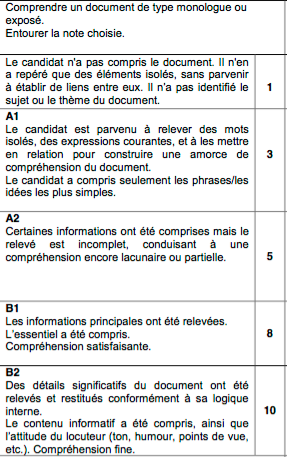 https://www.youtube.com/watch?v=_mgWpdMKoEMarrêter à 1'41BE A COWBOY ON AN AMERICAN LONGHORN RANCH- The 3 most important things to make living on a ranch is not to be concerned trying to be a millionaire… that’s not gonna happen. Enjoy what you’re doing tremendously and don’t keep track of your hours because you won’t be making minimum wage.Meet ranch owner, Joe Moore. He and his wife Nancy live here some seventy kilometers south east of Dodge City, Kansas.- My typical day… I wake up in the morning at about 5:30, get some breakfast and get out of the door very quickly.Their home covers almost 600 hectares with 120 Texas Longhorn cattle, and of course, they get around on horseback.- You have to deal with le livestock daily, you have to take care of them.- It’s not just a job, it’s also a lifestyle. This is were we raised our 3 sons and it’s where we live. It’s become what you do, becomes who you are19 year old William Joyce is from Washington DC. He’s now an intern on a ranch.- I like it out here so much that I can just rest my body and it relaxes meAnd what is there for an intern to learn ?- Learning about the grass and the rotation of the grass, learning how to regulate the cows per acre and stuff like that. I feel like the manual labor and the hard work can teach very well discipline and respect.He’s also learning one of the basic and most exciting ranch activities : roping cattle.